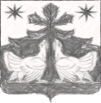 АДМИНИСТРАЦИЯ ЗОТИНСКОГО СЕЛЬСОВЕТАТУРУХАНСКОГО РАЙОНАКРАСНОЯРСКОГО КРАЯ ПОСТАНОВЛЕНИЕОб утверждении перечня и кодов целевых статей расходов бюджета муниципального образования  Зотинский сельсовет Туруханского района Красноярского края на 2022 год В соответствии с Бюджетным кодексом РФ, Приказами Министерства финансов Российской Федерации  от 06 июня 2019 года № 85н « О порядке формирования  и применения кодов бюджетной классификации Российской Федерации, их структуре и принципах назначения», в редакции приказа Министерства финансов Российской Федерации от 11.06.2021 №  78н, Приказом Министерства финансов Российской Федерации от 08.06.2021 № 75н «Об утверждении кодов (перечней кодов) бюджетной классификации Российской Федерации на 2022 год (на 2022 год и на плановый период 2023 и 2024 годов)»П О С Т А Н О В Л Я Ю:Утвердить перечень и коды целевых статей расходов бюджета МО Зотинский сельсовет Туруханского района Красноярского края на 2022 год, согласно Приложению 1 к настоящему постановлению. Настоящее постановление вступает в силу со дня подписания и применяется  к правоотношениям возникшим при составлении и исполнении бюджета на  2022 год и плановй период 2023-2024 годов. Контроль за исполнением настоящего постановления возложить на заместителя Главы по финансовым вопросам - главного бухгалтера.Главы Зотинского сельсовета:           _______________          П. Г.  Опарина Приложение 1 к постановлению от 09.11.2021 г. № 63-пПеречень и коды целевых статей расходов бюджета муниципального образования Зотинский сельсовет Туруханского района Красноярского края  на 2022 год.09.11.2021с. Зотино№  63-пКодНаименование  кода0120090020Передача полномочий по созданию условий для организации досуга и обеспечения жителей услугами организации культуры в рамках программы "Культура Зотинского сельского поселения"0210090030Передача полномочий по организации и осуществлению мероприятий по работе с молодежью в рамках программы "Молодежь муниципального образования Зотинский сельсовет"0220081860Программные расходы на реализацию мероприятий по проведению физкультурно-массовых мероприятий в рамках муниципальной программы "Молодежь муниципального образования Зотинский сельсовет"0230080410Программные расходы на реализацию мероприятий в рамках муниципальной Программы "Профилактика терроризма и экстремизма в муниципальном образовании Зотинский сельсовет Туруханского района0310080500Программные расходы на реализацию мероприятий "Защита населения и территорий Зотинского сельсовета от чрезвычайных ситуаций природного и техногенного характера."  в рамках муниципальной Программы "Обеспечение комфортной среды проживания на территории Зотинского сельсовета"0310081660Программные расходы на благоустройство в рамках муниципальной Программы "Обеспечение комфортной среды проживания на территории Зотинского сельсовета"  Организация общественных работ и временной занятости граждан0310090050Программные расходы на благоустройство в рамках муниципальной Программы "Обеспечение комфортной среды проживания на территории Зотинского сельсовета"  Уличное освещение населенного пункта0310090060Программные расходы на благоустройство в рамках муниципальной Программы "Обеспечение комфортной среды проживания на территории Зотинского сельсовета"  Озеленение0310090070Программные расходы на благоустройство в рамках муниципальной Программы "Обеспечение комфортной среды проживания на территории Зотинского сельсовета"  Содержание мест захоронения0310090080Программные расходы на благоустройство в рамках муниципальной Программы "Обеспечение комфортной среды проживания на территории Зотинского сельсовета"  Прочие мероприятия по благоустройству в населенном пункте0320074120Программные расходы на обеспечение первичных мер пожарной безопасности в рамках  муниципальной Программы "Обеспечение комфортной среды проживания на территории Зотинского сельсовета"03200S4120Программные расходы на обеспечение первичных мер пожарной безопасности в рамках  муниципальной Программы "Обеспечение комфортной среды проживания на территории Зотинского сельсовета" Софинансирование по программе0320090120Программные расходы на содержание автомобильных дорог общего пользования местного значения в рамках муниципальной Программы "Обеспечение комфортной среды проживания на территории Зотинского сельсовета". Содержание автомобильных дорог общего пользования местного значения городских округов, городских и сельских поселений за счет средств местного бюджета0320075080Программные расходы на содержание автомобильных дорог общего пользования местного значения в рамках муниципальной Программы "Обеспечение комфортной среды проживания на территории Зотинского сельсовета". За счет средств краевого бюджета03200S5080Программные расходы на содержание автомобильных дорог общего пользования местного значения в рамках муниципальной Программы "Обеспечение комфортной среды проживания на территории Зотинского сельсовета". Софинансирование на содержание дорог в сельских поселениях8620051180Субвенции бюджетам поселений на осуществление первичного воинского учета на территориях, где отсутствуют военные комиссариаты в рамках непрограммных расходов8620075140Субвенции на  осуществление государственных полномочий по созданию и обеспечению деятельности административных комиссий в рамках непрограммных расходов органов судебной власти9110090090Руководство и управление в сфере установленных функций органов государственной власти в рамках непрограммных расходов. Глава муниципального образования9110090110Резервные фонды исполнительных органов местных администраций в рамках непрограмных расходов9210090100Руководство и управление в сфере установленных функций органов государственной власти субъектов Российской Федерации и органов местного самоуправления в рамках непрограммных расходов. Центральный аппарат9410090110Передача полномочий по осуществлению внешнего муниципального контроля в рамках непрограммных расходов